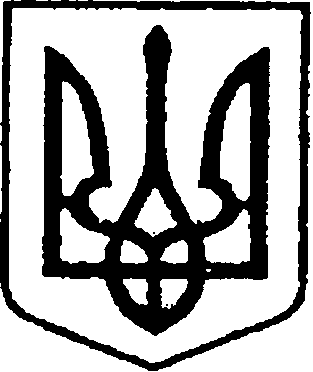 УКРАЇНАЧЕРНІГІВСЬКА ОБЛАСТЬМІСТО НІЖИНМ І С Ь К И Й  Г О Л О В А  Р О З П О Р Я Д Ж Е Н Н Я     07.11.2023                         	      м. Ніжин		                      № 215Про призначення відповідальної особи, яка буде формувати особові справи батьківбагатодітних сімей та дітей з багатодітних сімей    Відповідно до ст. 42, 59 Закону України "Про місцеве самоврядування в Україні″, листа Департаменту сім’ї, молоді та спорту облдержадміністрації від 25.10.2023 №01-40/1655 в Україні запроваджується нова Система «Реєстр посвідчень батьків багатодітної сім’ї та дитини з багатодітної сім’ї:1.Призначити відповідальною особою, яка буде формувати особові справи батьків багатодітних сімей та дітей з багатодітних сімей і видавати відповідні посвідчення ТВО начальника відділу у справах сім’ї та молоді Наталію Білан і зареєструватися в системі «Єдиний реєстр користувачів Web - орієнтованих систем».2. ТВО начальника відділу у справах сім’ї та молоді (Н.Білан) здійснювати наповнення Реєстру шляхом формування особових справ багатодітних сімей та внесенням даних посвідчень.3. Контроль за виконанням розпорядження покласти на заступника міського голови з питань діяльності виконавчих органів ради Ірину ГРОЗЕНКО.Міський голова                                                                   Олександр КОДОЛА	       